別紙２みっきぃ夏まつり協賛金チラシ掲載（申込み）について　ご協賛いただきました事業所様のお名前を「みっきぃ夏まつり２０２４」の広報チラシに掲載させていただきますのでご記入のうえ、下記担当までＦＡＸ又は市ホームページから電子申請等による返信をよろしくお願いします。　　　　　　　　　　【ご注意】　・上記情報は、チラシ広告の掲載及び本件に関するご連絡にのみ使用し、実行委員会で厳重に管理し、いかなる場合も第三者に提供されることはありません。　・紙面の都合により、掲載名が多文字の場合、割愛させていただくことがあります。　・ロゴマークの掲載、文字書体の指定は原則できません。　・その他、掲載等について協議することがある場合には、事務局より連絡いたします。　・みっきぃ夏まつり実行委員会は消費税インボイス制度の登録はしていません。掲載希望について（右記のいずれかを〇で囲んでください。）希望する希望しない掲載名（ﾌﾘｶﾞﾅ）（ﾌﾘｶﾞﾅ）掲載名協賛金額（1口1万円）　　　　　　口　　　　　　　　　　　円　　　　　　口　　　　　　　　　　　円振込予定日令和６年　　　　　月　　　　　日令和６年　　　　　月　　　　　日振込時の名義（カナ）所在地〒〒連絡先所属・担当者：　　　　　　　　　　　　　　　　 電話番号：（　　　　　）　　　-　　 　　　 FAX番号：（　　　　　）　　　-　　　　　　E-MAIL：　　　　　　　　　　　　　　　　 所属・担当者：　　　　　　　　　　　　　　　　 電話番号：（　　　　　）　　　-　　 　　　 FAX番号：（　　　　　）　　　-　　　　　　E-MAIL：　　　　　　　　　　　　　　　　 市ﾎｰﾑﾍﾟｰｼﾞ三木市 みっきぃ夏まつり2024　検索二次元コード市ﾎｰﾑﾍﾟｰｼﾞ三木市 みっきぃ夏まつり2024　検索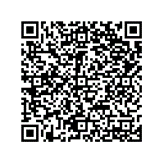 報 告期 限令和６年６月２８日（金）